Тематическая неделя: «Тайны космоса»Обогащение словаря:                                                                                                          Предметы: космос, космонавт, Гагарин, герой, ракета, корабль (космический), станция (орбитальная), спутник, полет, невесомость, планеты, звезды, Земля, Луна, Солнце. Признаки: первый, космический, орбитальный, важная, трудная, земной, лунный, солнечный, космический… Действия: осваивать, запускать, летать, выполнять…                                                 Игры-задания: Один – много: спутник – спутники                        корабль — …                     космонавт — … звезда – …                           планета — …                          скафандр — … ракета — …  Выучите стихотворение:В небо ракета стрелою взлетела,В ней космонавт сидит сильный и смелый.   Пальчиковая гимнастика: "Солнце"  (Две соединенные перекрестно друг с другом ладони с   разведенными в стороны пальцами)."Ракета"  (Ладони соединены указательными, средними и безымянными пальцами, нижние части ладоней разведены в стороны, запястья на столе).                "Луноход"               (Пальчиками  перебирать по поверхности стола,      обходя  неровности, бочком,как «паучок»).                      Рисование губкой "Луна"   Детям предлагается на лист бумаги черного цвета наложить лист картона с прорезанным в нм кругом и с помощью губки нанести краску на круг (не размазывая, а прижимая). Затем осторожно убрать картон и пальцами дорисовать круги - кратеры.Дидактическая игра :"Рассади инопланетян по космическим кораблям»                                                На листе бумаги нарисованы инопланетяне из геометрических фигур. Нужно соединить линией изображения ракеты и инопланетянина, состоящих из одинаковых геометрических фигур.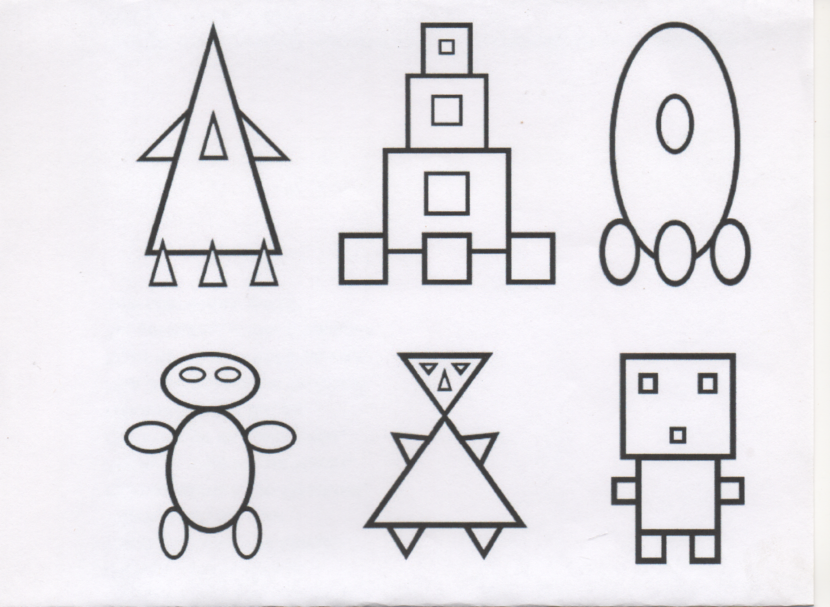 